5. třída – Distanční výuka 19. 1. 2021Český jazykProcvičování slovních druhůhttps://www.umimecesky.cz/rozbory-urcovani-slovnich-druhu-ve-vetach-2-uroven/341Uč 53/4, 5 – ústně.
Pracovní list vyjmenovaná slova – str. 59/31PS 30/5, 6, 7 – Pošli ke kontrole. Matematika PS 29 – Proveď si kontrolu (viz obrázek).PS 30/5, 7, 8, 10PS 30  - celý pravý sloupecAnglický jazykSkupinaSlovíčka 10. lekce – Nauč se slovíčka vyslovit a napsat.PS 48/2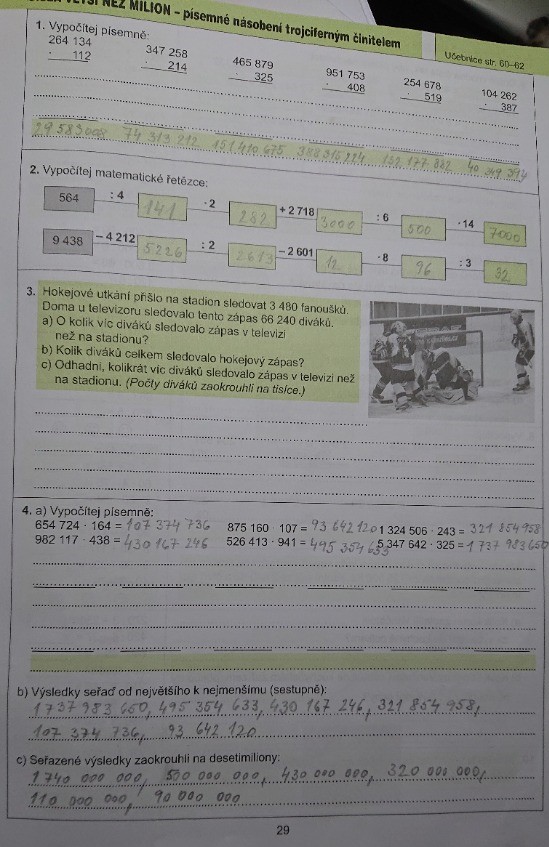 